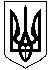 ГАЛИЦИНІВСЬКА СІЛЬСЬКА РАДАВІТОВСЬКОГО  РАЙОНУ МИКОЛАЇВСЬКОЇ ОБЛАСТІР І Ш Е Н Н ЯВід 12 листопада 2020  року №11                       І  сесія   VІІІ  скликання     с.Галицинове Про затвердження Положення про старост Галицинівської сільської радиВідповідно до  статі  54-1  Закону України “ Про місцеве самоврядування в Україні ”,  сільська   радаВИРІШИЛАЗатвердити Положення про старост Галицинівської сільської ради                        ( додається ).Вважати таким, що втратило чинність рішення Галицинівської сільської ради №25 від 19.01.2017 року “ Про затвердження Положення про виконуючого обов’язки старости ”.Контроль за виконанням цього рішення залишаю за собою.                    Сільський голова                            І.НАЗАРЗатверджено       рішенням І  сесії VІІІ скликання       № 11   від  12.11.2020  рокуПОЛОЖЕННЯ  ПРО   СТАРОСТГАЛИЦИНІВСЬКОЇ  СІЛЬСЬКОЇ  РАДИ1. Загальні положенняПоложення про старост сіл Лимани та Лупареве, села  Прибузьке та  селища  Степова  Долина,  села  Українка   Галицинівської сільської ради (далі – Положення)  розроблено відповідно до Закону України «Про місцеве самоврядування в Україні», статуту Галицинівської сільської ради і визначає права і обов’язки старост,  порядок їх призначення та припинення повноважень, порядок звітування, відповідальність та інші питання, пов’язані з діяльністю старост. Відповідно частини 1  статті 54-1 Закону України «Про місцеве самоврядування в Україні»  староста  затверджується  сільською  радою  на строї  її  повноважень  за  пропозицією  сільського  голови. Положення затверджується Галицинівською сільською радою.2. Завдання та обов’язки старости          Повноваження старост  визначені  частиною 1 статті 54-1. Закону             України «Про місцеве  самоврядування в Україні», а  саме:представляти інтереси  жителів відповідного села, селища у виконавчих органах сільської  ради;брати участь у пленарних засіданнях сільської  ради та засіданнях її постійних комісій;має право на гарантований виступ на пленарних засіданнях сільської ради, засіданнях її постійних комісій з питань, що стосуються інтересів жителів відповідного села, селища;сприяти жителям відповідного села, селища у підготовці документів, що подаються до органів місцевого самоврядування;брати участь в організації виконання рішень сільської ради, її виконавчого комітету, розпоряджень сільського голови на території відповідного села або  селища  та у здійсненні контролю за їх виконанням;брати участь у підготовці проекту місцевого бюджету в частині фінансування програм, що реалізуються на території  сіл та  селищ;вносити пропозиції до виконавчого комітету сільської  ради з питань діяльності на території  сіл та  селищ  виконавчих органів сільської ради, підприємств, установ, організацій комунальної власності та їх посадових осіб;брати участь у підготовці проектів рішень сільської  ради, що стосуються майна територіальної громади, розташованого на підвідомчій території;брати участь у здійсненні контролю за використанням об’єктів комунальної власності, розташованих на підвідомчій території;брати участь у здійсненні контролю за станом благоустрою відповідного села, селища та інформувати сільського  голову, виконавчі органи сільської ради про його результати;   отримувати від виконавчих органів сільської  ради, підприємств, установ, організацій комунальної власності та їх посадових осіб інформацію, документи і матеріали, необхідні для здійснення наданих  повноважень;сприяти утворенню та діяльності органів самоорганізації населення, організації та проведенню загальних зборів, громадських слухань та інших форм безпосередньої участі громадян у вирішенні питань місцевого значення у відповідному селі, селищі;здійснює інші повноваження, визначені цим та іншими законами.3.  Староста  сільської  ради має наступні права: 	Староста відповідно до статті  54-1  Закону України  «Про місцеве           самоврядування в Україні» має наступні права:знайомитися до засідання виконавчого комітету з проектами рішень, які розглядатимуться на його засіданні;вносити пропозиції щодо порядку денного у процесі обговорення питань на засіданні виконавчого комітету; отримувати від доповідачів роз’яснення; вносити зміни й доповнення до проектів рішень виконкому;оголошувати на засіданнях виконавчого комітету Галицинівської                 сільської  ради тексти заяв та звернень громадян, які проживають на               території відповідного села (селища), з питань, що стосуються                     інтересів громадян;взаємодіяти з органами місцевого самоврядування сільської  ради,                підприємствами, установами, організаціями комунальної форми                  власності та їх посадовими особами, громадськими об’єднаннями, а                також іншими суб’єктами та інституціями, які діють на території                відповідного села (селища)  сільської  ради;одержувати безоплатно від органів місцевого самоврядування  сільської ради, підприємств, установ, організацій комунальної форми власності та їх посадових осіб, що розташовані на території територіальної громади, необхідні для виконання покладених на них завдань інформацію, документи і матеріали;звертатися до державних та муніципальних правоохоронних органів у разі виявлення порушень громадського порядку на території             відповідного населеного пункту (села, селища)  сільської  ради.4. Організація роботи старостиМісце та режим роботи, правила внутрішнього розпорядку, організація діловодства та інші питання діяльності старости визначаються Галицинівською  сільською  радою та її виконавчим комітетом.Графік прийому жителів відповідного села (селища) старости затверджується виконавчим комітетом Галицинівської  сільської ради з врахуванням вимог діючого законодавства.Інформаційне, методологічне, матеріально-технічне та фінансове забезпечення старост здійснюється виконавчим комітетом Галицинівської сільської  ради з місцевого бюджету.Підзвітність, підконтрольність та відповідальність  старостиВідповідно до частини 5 статті 54-1 Закону  України «Про  місцеве  самоврядування в Україні» при здійсненні наданих повноважень староста є відповідальний і підзвітний раді та підконтрольний сільському голові. Староста не рідше одного разу на рік звітує про свою роботу перед радою, а на вимогу не менш як третини депутатів – у визначений радою термін.Староста може бути притягнений до дисциплінарної, матеріальної, цивільної, адміністративної та кримінальної відповідальності, визначеної законом.Шкода, заподіяна юридичним і фізичним особам в результаті неправомірних рішень, дій або бездіяльності старости, відшкодовується за рахунок  їх  власних коштів у порядку, встановленому законом. Спори про поновлення порушених прав юридичних і фізичних осіб, що виникають в результаті рішень, дій чи бездіяльності  старости, вирішуються в судовому порядку. Повноваження старости припиняються достроково у разі:його звернення з особистою заявою до сільської ради про складення ним повноважень старости;припинення громадянства України або виїзду на постійне проживання за межі України;набуття громадянства іншої держави;набрання законної сили обвинувальним вироком суду щодо нього;набрання законної сили рішенням суду про притягнення його до відповідальності за правопорушення, пов’язане з корупцією, яким накладено стягнення у виді позбавлення права займати посади або займатися діяльністю, що пов’язана з виконанням функцій держави або місцевого самоврядування; 5-1) набрання законної сили рішенням суду про визнання його активів   або  активів, набутих за його дорученням іншими особами або в інших  передбачених статтею 290 Цивільного процесуального кодексу України  випадках, необґрунтованими та їх стягнення в дохід держави;набрання законної сили рішенням суду про визнання його недієздатним, безвісно відсутнім чи оголошення померлим;його смерті.Повноваження старости можуть бути достроково припинені за рішенням сільської ради, якщо він порушує Конституцію або закони України, права і свободи громадян, не забезпечує здійснення наданих йому повноважень. Рішення про дострокове припинення повноважень старости рада приймає таємним або відкритим голосуванням більшістю голосів від загального складу ради.Повноваження старости можуть бути достроково припинені також у випадку, передбаченому Законом України “ Про правовий режим воєнного стану ”.Повноваження старости припиняються достроково, а відповідна особа звільняється з посади:з підстав, зазначених у пунктах 1, 2, 3 частини 5 Положення - з дня прийняття відповідною радою рішення, яким береться до відома зазначений факт;з підстав, зазначених у пунктах 4, 5, 6 частини 5 Положення - з дня, наступного за днем одержання радою або її виконавчим комітетом копії відповідного рішення суду, без прийняття рішення відповідної ради;з підстави, зазначеної у пункті 7 частини Положення - з дня смерті, засвідченої свідоцтвом про смерть;у випадку, передбаченому абзацом першим частини шостої Положення - з дня прийняття відповідною радою рішення про дострокове припинення повноважень старости;з підстави, зазначеної в абзаці другому частини шостої Положення - з дня набрання чинності актом Президента України про утворення відповідної військової адміністрації населеного пункту (населених пунктів)._______________________________________________________________